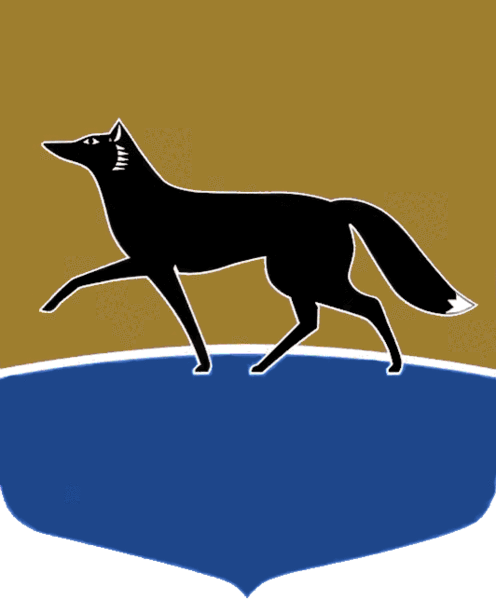 Принято на заседании Думы 30 июня 2020 года№ 610-VI ДГОб отчётах депутатов Думы города VI созыва перед избирателямиВ соответствии с пунктом 5 статьи 30 Устава муниципального образования городской округ город Сургут Ханты-Мансийского автономного округа – Югры, пунктом 3 части 2 статьи 14 и пунктами 3, 4 части 2 статьи 54 Регламента Думы города Сургута, утверждённого решением Думы города 
от 27.04.2006 № 10-IV ДГ, Дума города РЕШИЛА:1.  Установить период проведения встреч депутатов Думы города 
с избирателями соответствующего избирательного округа с 27.10.2020 
по 27.11.2020. 2.  Аппарату Думы города:1) разместить график встреч депутатов Думы города с избирателями, утверждённый распоряжением Председателя Думы города, в средствах массовой информации и на официальном сайте Думы города;2)  организовать проведение встреч депутатов Думы города 
с избирателями в период, указанный в части 1 настоящего решения, согласно утверждённому графику.3.  Администрации города обеспечить организационно-техническое содействие в подготовке и проведении встреч депутатов Думы города 
с избирателями.4.  Контроль за выполнением настоящего решения возложить 
на Председателя Думы города Красноярову Н.А.Председатель Думы города						 Н.А. Красноярова«06» июля 2020 г.